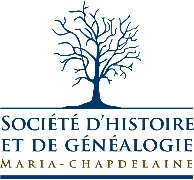 FONDS LOUIS LEBRUN ET JEANNINE GOBEILP403Société d’histoire et de généalogie Maria-ChapdelaineDolbeau-MistassiniRépertoire numérique simpleRédigé par Frédérique Fradet, archiviste,
 Alexandrine Langlois, étudiante, Clara Boutin, stagiaireEntre le 27 juin et le 13 juillet 2022PrétraitéTable des matièresPRÉSENTATION DU FONDS	3P403/A Documents iconographiques	4P403/A1 Photographies	4P403/A1/1 : Famille Lebrun	4PRÉSENTATION DU FONDSP403 Fonds Louis Lebrun et Jeannine Gobeil. – 1943-1983. – 63 photographies numérisées (et 1 verso); TIF, 1200 dpi, n&b et coul. Notice biographique / Histoire administrative : Le nom de famille « Lebrun » vient de « Brown », en anglais. En effet, le premier ancêtre des Lebrun d’Albanel arrivé en Nouvelle-France est William Brown. Il serait né vers 1814 en Angleterre. D’après le recensement de Sainte-Famille, Île d’Orléans, de 1891, il serait soldat. Brown faisait partie du 81e régiment d’infanterie. C’est ce qu’indique son registre de mariage de 1845, avec Mary Catherine Pitchett (Marie Catherine Pichet), à la garnison de Québec.Leur fils John, prochain dans la lignée, épouse Marie-Elisa Morneau à St-Jean-Chrysostome, Lévis, en février 1869, puis il se remarie avec Marie-Louise Carrier, à St-Henri de Lévis, un an plus tard, presque jour pour jour. Philéas Lebrun est le fils de John Brown et de Marie Louise Carrier. Il épouse Joséphine Simard en premières noces, le 14 juin 1892 à St-Roch de Québec. Après avoir perdu sa première épouse, il refait sa vie avec Eliza Blais. Le mariage a lieu le 13 novembre 1905 à Saint-Philémon de Bellechasse. Bien que la famille Lebrun ne soit pas une famille fondatrice d’Albanel, elle y réside depuis 1906. Philéas Lebrun fait l’acquisition d’une terre sur le lot 48 du grand rang Nord d’Albanel. C’est dans cette nouvelle paroisse que sont nés leurs enfants, entre 1906 et 1923, excluant les deux enfants de sa première union.  Son fils Louis vient au monde le 6 mars 1919 à Ste-Lucie d’Albanel. Au décès de son père, en 1937, Louis a tout juste 18 ans. C’est lui qui prend la relève de la ferme familiale, qu’il achète pour la somme de 1 600 $. Louis Lebrun et son épouse Jeannine Gobeil y élèvent leurs 9 enfants. Ils comptent environ 30 vaches laitières avec lesquelles ils font un bon profit en revendant le lait à la Coop, qui est fondée en 1941.Tous les enfants participent aux travaux manuels de la ferme. Jeannine aussi s’attèle à la tâche. Avec les poules, les porcs et les vaches, ce n’est pas de tout repos! On peut dire que Denis Lebrun, l’aîné de la famille, a su laisser sa trace dans son village natal. Le poète et écrivain a publié 2 recueils de poésie, 30 chansons et un grand nombre de nouvelles, pièces de théâtre et contes étant très jeune. Durement frappé par un cancer des poumons, Denis décède le 8 septembre 1966 à Dolbeau, à seulement 22 ans. En 2016, 50 ans après son départ, on lui rend hommage en inaugurant la Bibliothèque Denis-Lebrun à Albanel. Parmi les 9 enfants du couple Lebrun-Gobeil, Maurice, retraité du domaine de la construction, et Gérald, auparavant ingénieur forestier et enseignant du Cégep de Saint-Félicien, sont demeuré dans leur village natal. Gisèle et Lise résident à Saint-Jérôme, Diane a été greffière pour la municipalité de Boucherville et demeure maintenant à Waterloo, Alain a été géologue à Chicoutimi, et, finalement, Johanne a été enseignante à l’Université de Sherbrooke et vit maintenant à Danville, en Estrie.Références : Fiches généalogiques, BMS2000 [en ligne : http://secure.bms2000.org/]. Frédérique Fradet. Entretiens et échanges de courriels avec M. Gérald Lebrun, fils de Louis Lebrun, Société d’histoire et de généalogie Maria-Chapdelaine, Dolbeau-Mistassini, avril et mai 2022.Recensement, Sainte-Famille, I.O., 1891.Registre de mariage, Garnison de Québec, 1845 [en ligne : Ancestry.ca]. S.N. « Bibliothèque Denis-Lebrun : un hommage, un héritage littéraire à Albanel », Nouvelles Hebdo, 12 septembre 2016 [en ligne : https://www.nouvelleshebdo.com/culture/bibliotheque-denis-lebrun-un-hommage-un-heritage-litteraire-a-albanel/] (Page consultée le 5 mai 2022).S.N. « 75 ans d’histoire pour la Coop d’Albanel », Nouvelles Hebdo, 8 juin 2016 [en ligne : https://www.nouvelleshebdo.com/actualite/75-ans-dhistoire-pour-la-coop-dalbanel/] (Page consultée le 5 mai 2022). Historique de la conservation : Le fonds a été ouvert par M. Gérald Lebrun en complément du P186 Fonds Denis Lebrun, poète (son frère). Le prêteur a été contacté pour les besoins de la série télé Portraits des familles d’ici, saison 1, de la Télé du Haut-du-Lac, tournée à l’été et à l’automne 2022 et préparée en collaboration avec la Société d’histoire et de généalogie Maria-Chapdelaine. Portée et contenu : Ce fonds est constitué de photographies numérisées de la famille Lebrun d’Albanel. Les photographies originales ne sont pas conservées à la Société d’histoire pour le moment. Elles ont été remises au donateur, M. Gérald Lebrun. Instrument de recherche :Ce fonds est prétraité. Les photographies ont été numérisées et décrites selon les informations disponibles.Restrictions régissant la consultation, la reproduction et la publication :Aucune.P403/A Documents iconographiques– 1943-1983. – 63 photographies numérisées (et 1 verso); TIF, 1200 dpi, n&b et coul.Portée et contenu : Cette série comprend des photographies numérisées de la famille Lebrun d’Albanel, au Lac-Saint-Jean. Notes : Versions numérisées seulement.Les photographies originales ont été remises au donateur / prêteur, M. Gérald Lebrun, à sa demande. Une donation pourrait avoir lieu dans le futur.Numérisation par Alexandrine Langlois, étudiante, et Marie-Philippe Simard, stagiaire. Description des photographies par Alexandrine Langlois, étudiante, et Clara Boutin, stagiaire, entre le 27 juin et le 13 juillet 2022. P403/A1 Photographies– 1943-1983. – 63 photographies numérisées (et 1 verso); TIF, 1200 dpi, n&b et coul.Portée et contenu : Cette sous-série comprend des photographies numérisées (par la Société d’histoire et de généalogie Maria-Chapdelaine) de la famille Lebrun d’Albanel. R-E-T-PP403/A1/1 : Famille Lebrun– 1943-1983. – 63 photographies numérisées (et 1 verso); TIF, 1200 dpi, n&b et coul.P403_001Denis Lebrun, 9 ans, en juin (1953). Avec sa famille. P403_002Famille LebrunP403_003Les parents de Denis Lebrun, Louis Lebrun et Jeannine Gobeil, lors de leur mariage le 30 juin 1943.P403_004Denis Lebrun né le 10 juillet à Albanel, Décédé le 8 septembre 1966. Photo prise en 1944.P403_005Denis Lebrun à l'âge de 1 an.P403_00640e anniversaire de mariage de Louis Lebrun et Jeannine Gobeil, 1983.P403_007Les parents de Denis Lebrun, Louis Lebrun et Jeannine Gobeil lors de leur mariage le 30 juin 1943.P403_008Grands-parents maternels de Denis Lebrun, Joseph Gobeil et Clara Dion.P403_009Grand-père paternel de Denis Lebrun, Philias Lebrun. Carte mortuaire. Décédé le 21 décembre 1937 à l’âge de 66 ans et 11 mois.P403_010Grand-mère paternelle de Denis Lebrun, Eliza Blais, épouse de Phélias Lebrun. Carte mortuaire. Décédée le 3 février 1962 à l’âge de 80 ans.P403_011Maison où est né le poète. Photo de sa famille sur le terrain de la propriété.P403_012Maison où est né le poète.P403_013La ferme Lebrun.P403_014Denis, sur son vélo, avec sa famille sur le porche de la maison en avril 1963.P403_015Deux dernières semaines de bleuets de Denis Lebrun sur la Lièvre (secteur), 8 août au 20 août 1966.P403_016Denis Lebrun. Aux foins, septembre 1964.P403_017Denis Lebrun à la ferme paternelle, juin 1962.P403_018Denis Lebrun au séminaire avec des confrères, juin 1962.P403_019Denis Lebrun a 18 ans lorsqu'il gagne le concours des jeunes auteurs (conte écrit à 17 ans), juin 1962.P403_020Denis Lebrun à l'âge de 2 ans.P403_021Denis Lebrun, 3 ans, assis sur le petit cheval de bois, fabriqué par son père, Monsieur Louis Lebrun.P403_022Quelques objets personnels : la marchette, fabriquée par son père Louis Lebrun.P403_023Quelques objets personnels : le berceau, fabriqué par son père Louis Lebrun.P403_024Quelques objets personnels : des chaises, fabriquées par son père Louis Lebrun.P403_025Denis Lebrun, âgé de douze ans, photographié lors de sa communion solennelle. En arrière-plan, la maison de ses parents en construction, 1956.P403_026Denis Lebrun commence sa septième année au collège du village en 1956.P403_027Denis Lebrun, 14 ans, à sa deuxième année de séminaire à Chicoutimi, octobre 1958.P403_028Denis Lebrun, 14 ans, à sa deuxième année de séminaire à Chicoutimi, octobre 1958.P403_029Avril 1962. Denis Lebrun sur une scène avec ses confrères. Pièce de théâtre. Séminaire de Chicoutimi.P403_030Juin 1962. Denis Lebrun avec ses confrères, le visage peinturé de blanc.P403_031Avril 1962. Denis Lebrun avec ses confrères à la cafétéria. P403_032Photo de finissant de Denis Lebrun au Séminaire de Chicoutimi en 1965.P403_033Photo de Denis Lebrun pour le concours des Jeunes Auteurs de Radio-Canada en 1962.P403_034Carte d'identité de Denis Lebrun de l'Université Laval, Québec, 1965-1966.P403_035Denis Lebrun en lettre à l'Université (septembre 1965 à mai 1966).P403_036Denis Lebrun en lettre à l'Université (septembre 1965 à mai 1966).P403_037Denis Lebrun en lettre à l'Université (septembre 1965 à mai 1966).P403_038Denis Lebrun habillé en prêtre qui joue une pièce, janvier 1964.P403_039On le retrouve sur scène dans la pièce "L'Inspecteur" (14 mai 1961), Séminaire de Chicoutimi.P403_040On le retrouve sur scène dans la pièce "L'Inspecteur" (14 mai 1961), Séminaire de Chicoutimi.P403_041Avril 1962. Denis Lebrun et ses confrères au Séminaire de ChicoutimiP403_042Avril 1962. Denis Lebrun et ses confrères au Séminaire de ChicoutimiP403_043Denis Lebrun avec sa famille, 1964.P403_044Le temps des foins, comme les autres, Denis collabore, septembre 1964.P403_045Avec ses frères et sœurs, Denis Lebrun joue sur la patinoire près de la maison.P403_046Denis Lebrun jouant au tennis lors de son année scolaire au séminaire de Chicoutimi, octobre 1958.P403_047Denis, sur son vélo, avec sa famille sur le porche de la maison en avril 1963.P403_048Denis Lebrun à l'âge de 7 ans, avec sa famille sur le porche de la maison.P403_049Denis Lebrun à 9 ans avec les siens.P403_050Denis Lebrun avec ses oncles et tantes chez grand-papa Gobeil.P403_051Denis Lebrun, au bleuet sur la Lièvre du 8 août au 20 août 1966.P403_052Denis Lebrun au bleuet sur la Lièvre du 8 août au 20 août 1966.P403_053Docteur Marcel Lapointe (Marcel Portal) près du monument de Denis.P403_054Jocelyn-Robert Duclos directeur des "éditions sans le sous" et sa mère lors d'une visite au kiosque Denis Lebrun au Festival de la Gourgane d'Albanel en 1976.P403_055Jocelyn-Robert Duclos directeur des "éditions sans le sous", avec un micro dans la main. À côté d’un prêtre qui semble célébrer la messe sous un chapiteau. Festival de la gourgane d’Albanel 1976P403_056Denis Lebrun dans son cercueil au salon funéraire.P403_057Denis Lebrun dans son cercueil au salon funéraire. Sa famille à côté.P403_058Carte mortuaire de Louis Lebrun, décédé le 28 août 1988 à l’âge de 69 ans et 5 mois.P403_059Carte mortuaire de Denis Lebrun, décédé le 8 septembre 1966, à l’âge de 22 ans et 2 mois.P403_060Le monument et la tombe du poète.P403_061Le monument et la tombe du poète.P403_062Monument de Denis situé au cimetière d'Albanel.P403_063Monument de Denis situé au cimetière d'Albanel.